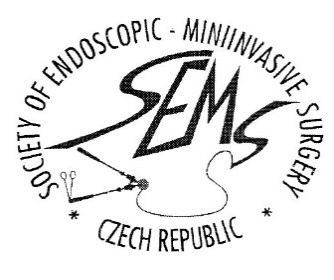 Zpráva o činnosti Sekce endoskopické a miniinvazivní chirurgie České chirurgické společnosti ČLS JEP v roce 20181. Členská základna Dle aktualizované databáze je v sekci registrováno 85 členů.2. VýborČlenové výboru (abecední pořadí): doc. MUDr. Stanislav Czudek, CSc., doc. MUDr. Jan Dostalík, CSc.,    MUDr. Václav Drahoňovský, prof. MUDr. Miloslav Duda, DrSc., doc. MUDr. Lubomír Martínek, Ph.D.,         prof. MUDr. Čestmír Neoral, CSc., MUDr. Jan Rejholec, MUDr. Jan Smetka, MUDr. Michal Vraný.3. Odborné akce Ostravské chirurgické dny, 13. ročník Miniinvazivní chirurgie, 8.-9. 11. 2018, Ostrava, ČRVIII. Kongres miniinvazívnej chirurgie s medzinárodnou účasťou, 22-23. 11. 2018 Tále, Slovensko 4. Střešovické videokazuistiky z laparoskopie, 3. 12. 2018, Praha, ČR4. Školicí akceBasic and advanced laparoscopic suturing techniques, 21.-22. 2. 2018, Praha, ČR (mezinárodní kurz s garancí a certifikátem Evropské asociace pro endoskopickou chirurgii) 5. Mezinárodní spolupráce Spolupráce s EAES (European Association for Endoscopic Surgery):                       26th International EAES Congress, 30. 5.-1. 6. 2018, London, UK (aktivní účast z ČR)                      Education and Training Committee EAES (český člen ve výboru)                      Fellowship grants (tříměsíční tréninkový program sponzorovaný EAES – účastník z ČR) 6. Členové redakční radyVideosurgery and other miniinvasive techniquesJournal of Surgical Techniques and ProceduresMiniinvazívna chirurgia a endoskopia chirurgia súčasnostiV Ostravě 27. 1. 2019                                                              doc. MUDr. Lubomír Martínek, Ph.D.                                                                                                                    předseda sekce